Homepage Error – Link contains no textWhere the error appears on the site (top-left corner where logo or state seal is located):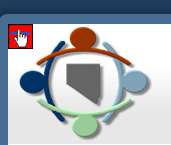 Code that generates the error: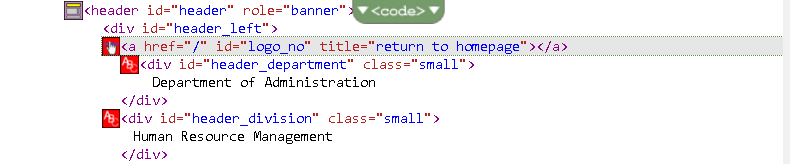 Recommended Solution:None at this time.